OBJETIVO:Reconocer  las partes de un micrómetro y sus diferentes escalas de medición.   Leer mediciones en el sistema Métrico Internacional.   Conocer las normas específicas en el cuidado  y utilización de instrumentos de medición.  LUGAR:  		Sala o taller.TIEMPO: 		45 min. DINÁMICA DE TRABAJO:    Individual. I.-   Responda las siguientes preguntas. 1.- ¿En qué sistema de medida  permite medir el micrómetro y en qué unidad de medida?  2.- ¿Según las medidas a realizar cuántos tipos de micrómetros se conocen?3.- ¿Cuáles son los grados de precisión que se pueden obtener al utilizar un micrómetro?4.- Señale a lo menos dos recomendaciones de uso específico del micrómetro.5.- ¿Por qué se sugiere la temperatura  de 20°C  para efectuar las mediciones?II.- Identifique qué tipo de medida pueden realizar los siguientes micrómetros.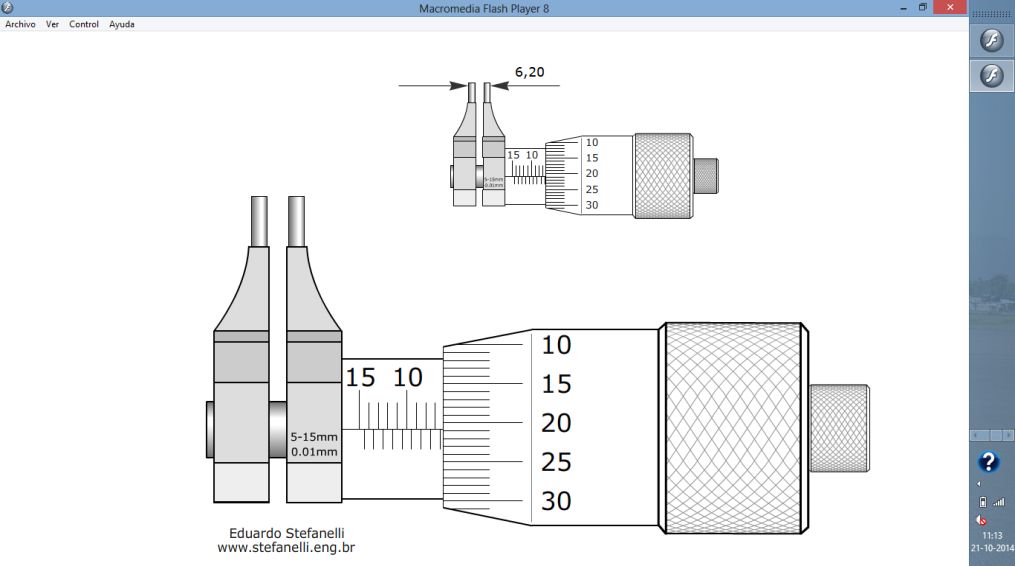 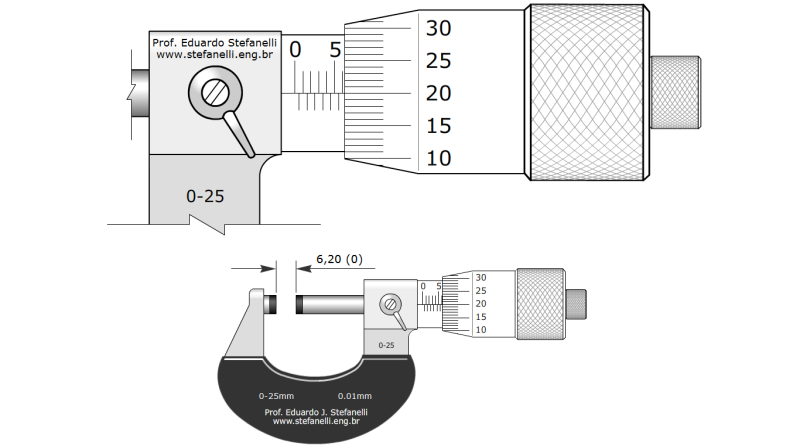 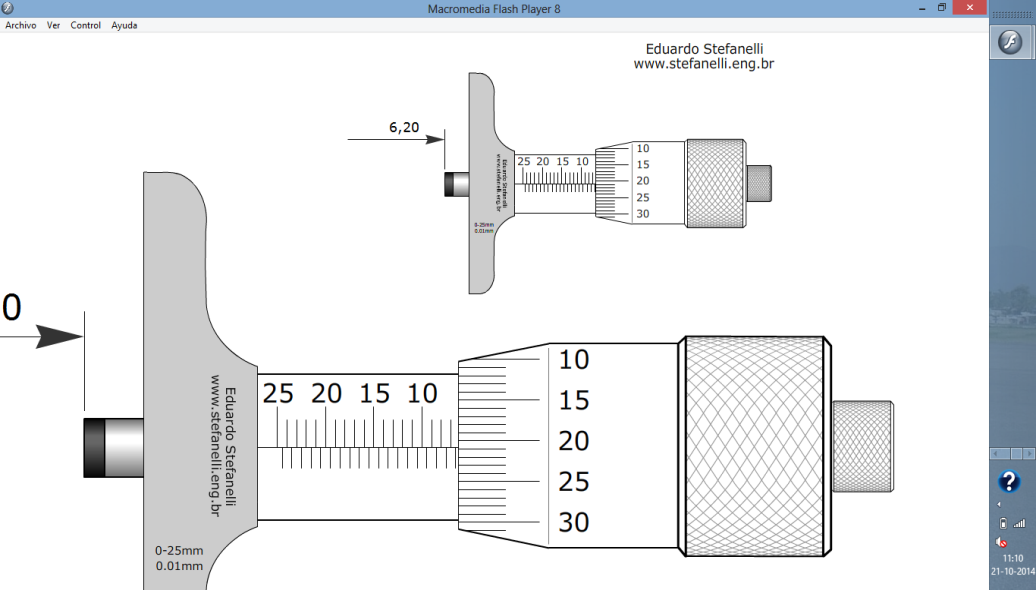                                            2.-                                 3.-    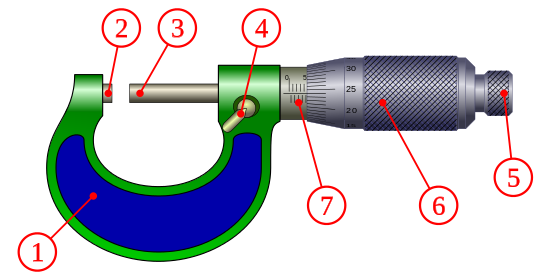 III.- Considere el micrómetro de la figura.1.-  Identifique las partes del micrómetro de la figura completando con el nombre la siguiente tabla. IV.-  Considerando que las siguientes figuras corresponden a un  micrómetro para exteriores de  0 - 25 mm en grado de precisión de 0,01 mm, identifique  las medidas que muestran cada una de ellas marcando la alternativa correcta.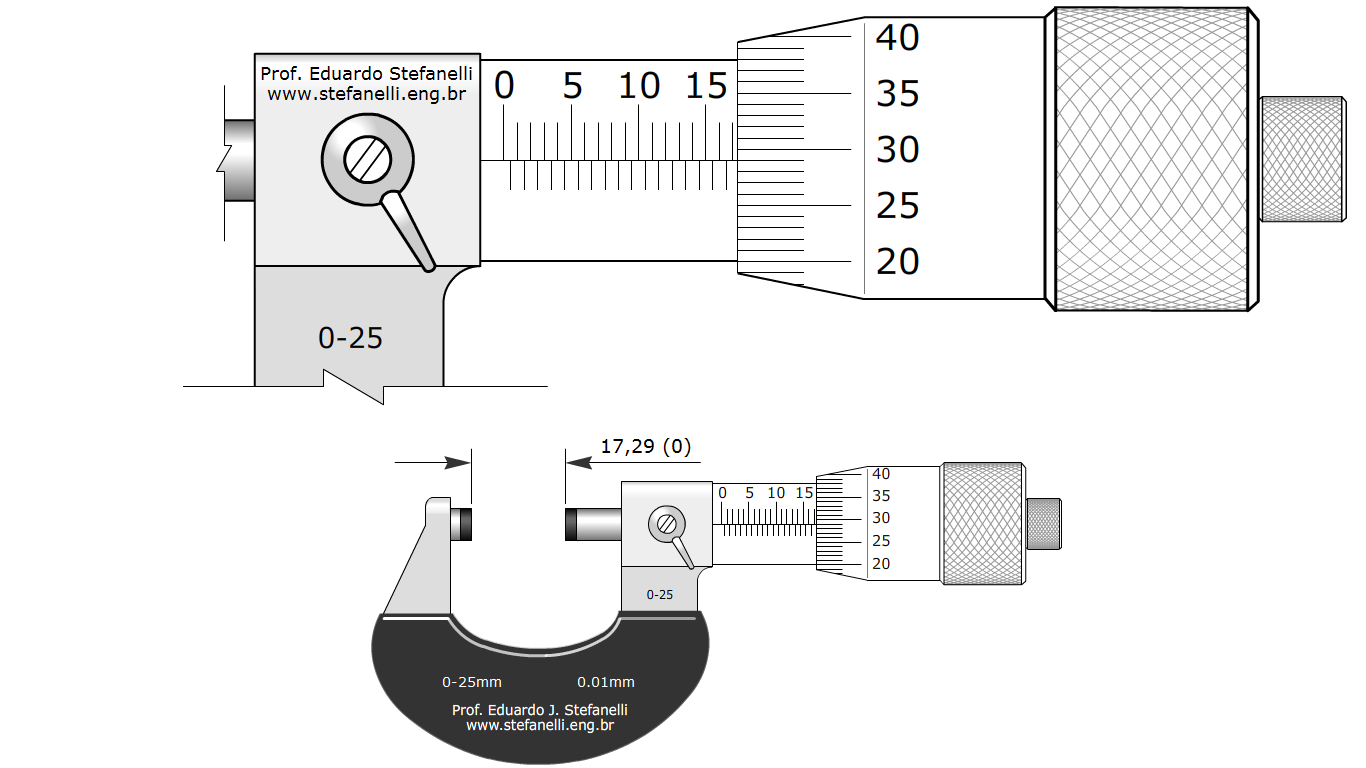 1.-      a)     17.29 mm                     b) 18,29 mm         c) 17,029 mm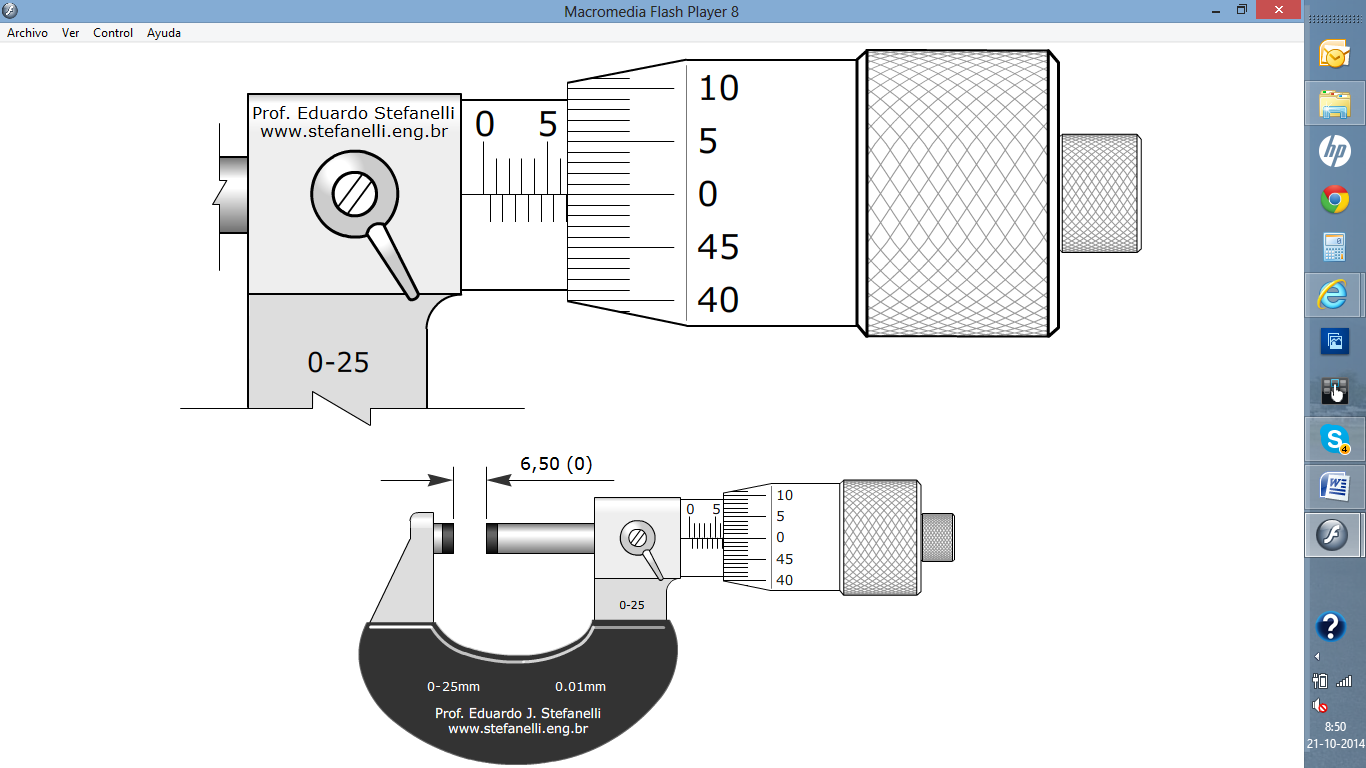 2.-      a)    7,00 mm          b) 6,00 mm          c)   6.50   mm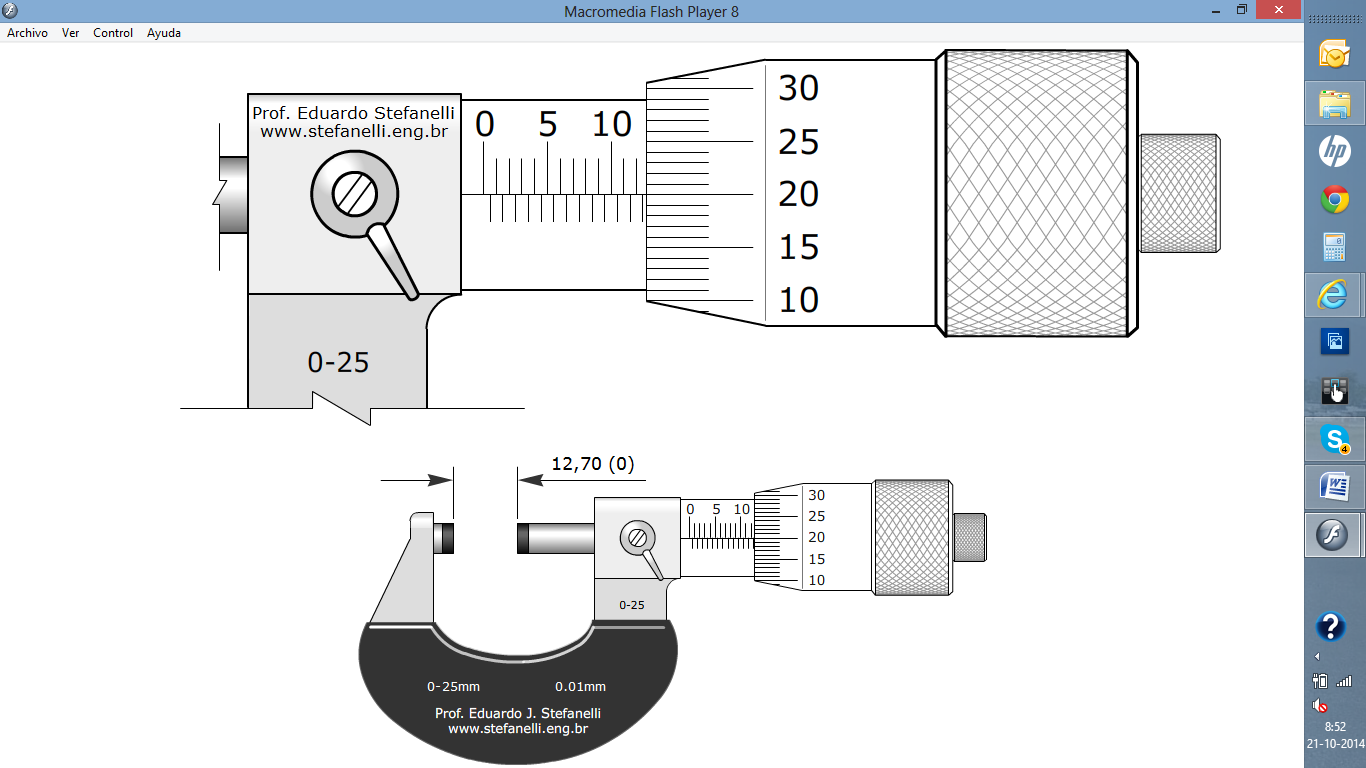 3.-      a)       12.70  mm               b) 12,20 mm           c) 13,20 mm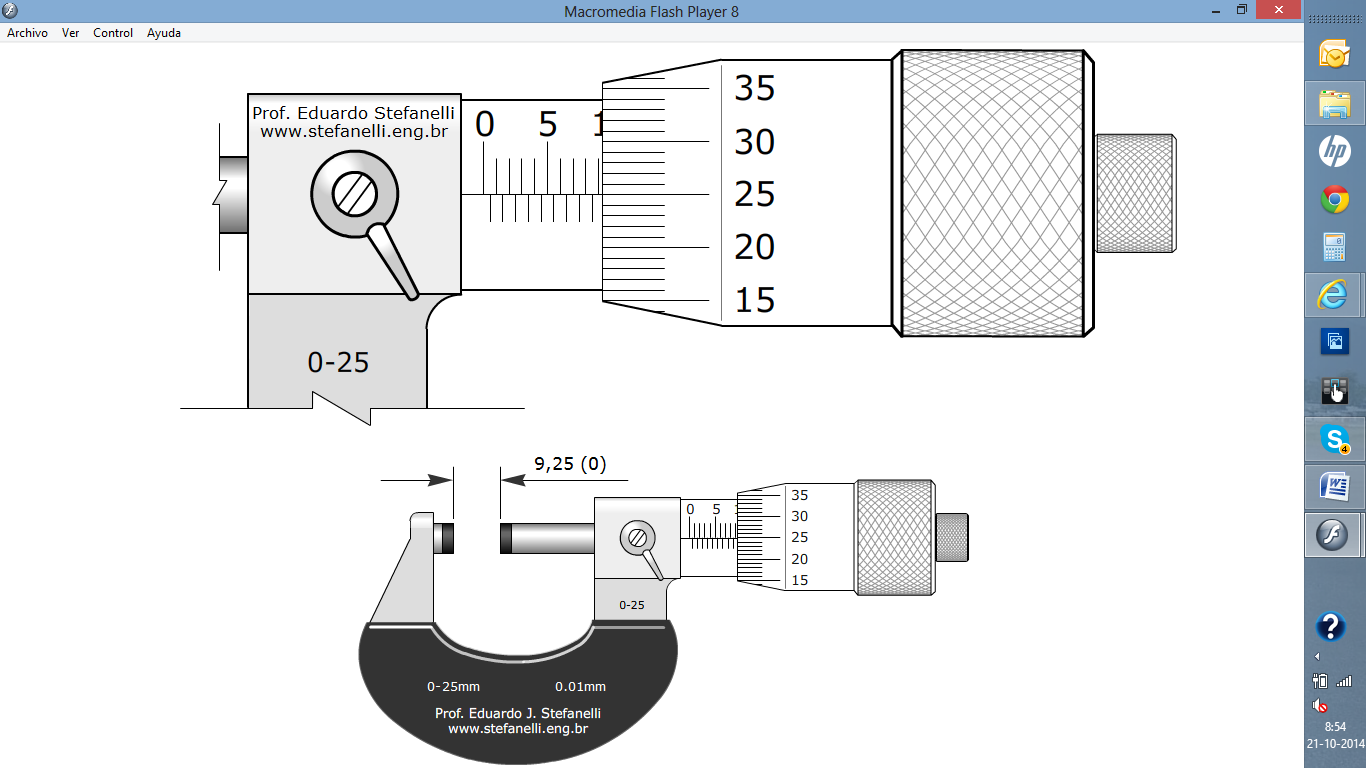 4.-      a)   10,25 mm           b)      9.25  mm               c) 9,75 mm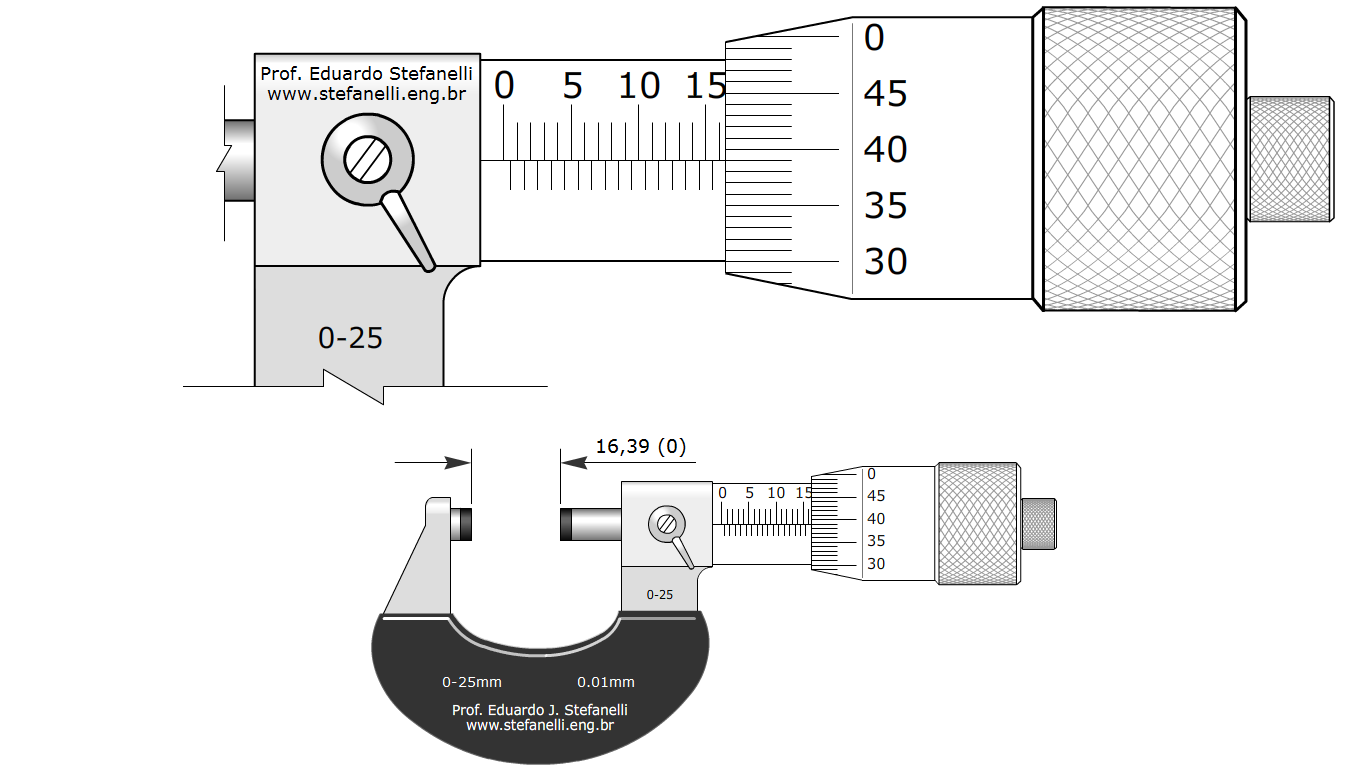 5.-      a)   15,39 mm           b)      16.39 mm               c) 15,89 mmADOTEC 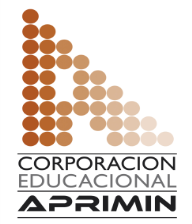 MÓDULOMETROLOGÍA ADOTEC UNIDAD IIIMEDICIÓN 3 ADOTEC GUÍA DE TRABAJO N°4MICRÓMETRO NOMBRENOMBRENOMBREFECHACURSO1.-	5.-	2.-	6.-	3.-	7.-	4.-	